اختبار مادة الكيمياء2-2  الفترة الأولى الفصل الدراسي الثاني لعام 1445هـاسم الطالبة : ...................................        الفصل : ................السؤال الأول : أ/ اكتبي المصطلح المناسب للعبارات التالية :................... هي ظاهرة وجود عنصر مثل الكربون بثلاثة اشكال في الحالة الفيزيائية نفسها  .................... كمية الحرارة اللازمة لرفع درجة حرارة 1g من الماء النقي 1oC.................... رسم بياني للضغط مقابل درجة الحرارة يوضح حالة المادة تحت ظروف مختلفة من درجة الحرارة و الضغط ................... جهاز معزول حراريا يستخدم لقياس كمية الحرارة الممتصة او المنطلقة في أثناء عملية كيميائية أو فيزيائية  .ـــــــــــــــــــــــــــــــــــــــــــــــــــــــــــــــــــــــــــــــــــــــــــــــــــــــــــــــــــــــــــــــــــــــــــــب/  عللي : انحناء سطح الماء في المخبار المدرج ؟.........................................................................................................ـــــــــــــــــــــــــــــــــــــــــــــــــــــــــــــــــــــــــــــــــــــــــــــــــــــــــــــــــــــــــــــــــــــــــــــــج/  ما كمية الحرارة التي تمتصها قطعة رصاص كتلتها 44.7g إذا زادت درجة حرارتها بمقدار 65.4oC ؟                       ( علما بأن الحرارة النوعية للرصاص = 0.128 )...............................................................................................................................................................................ـــــــــــــــــــــــــــــــــــــــــــــــــــــــــــــــــــــــــــــــــــــــــــــــــــــــــــــــــــــــــــــــــــــــــــــــالسؤال الثاني :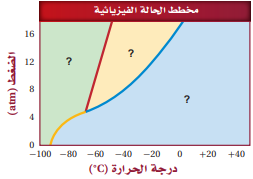 أ/ بالنظر للشكل التالي:1/ ما المقصود بالنقطة A.......................2/ ما المقصود بالنقطة B.......................ـــــــــــــــــــــــــــــــــــــــــــــــــــــــــــــــــــــــــــــــــــــــــــــــــــــــــــــــــــــــــــــــــــــــــــب/ احسبي الضغط الجزيئي لغاز الهيدروجين في خليط من غاز الهيليوم وغاز الهيدروجين , علما بأن الضغط الكلي 600mm Hg والضغط الجزئي للهيليوم يساوي 439mm Hg.....................................................................................................................................................................ج/ هل التفاعل المبين في الشكل ماص أم طارد للحرارة  ؟ كيف عرفت ذلك ؟ 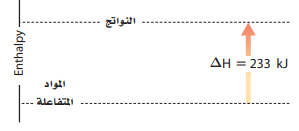 ..................................................................................................................................................ــــــــــــــــــــــــــــــــــــــــــــــــــــــــــــــــــــــــــــــــــــــــــــــــــــــــــــــــــــــــــــــــــــــــــــــالسؤال الثالث :ختاري الإجابة الصحيحة من بين البدائل التالية :          وزارة التعليم                                                                                                            مادة الكيمياء 2                                                                             إدارة التعليم                                                                       اختبار منتصف الفصل الدراسي الثاني 1445 هـ  مدرسة الأمير سلطان الثانوية                اسم الطالب /                                                         الشعبة / 1السؤال الأول: اختر الإجابة الصحيحة فيما يلي السؤال الثاني: ضع علامة   او السؤال الثالث : اذكر مثالا واحدا على مايلي السؤال الرابع: أكتب المصطلح العلمي المناسب لما يلي           وزارة التعليم                                                                                                            مادة الكيمياء 2                                                                             إدارة التعليم                                                                       اختبار منتصف الفصل الدراسي الثاني 1445 هـ  مدرسة الأمير سلطان الثانوية                اسم الطالب /                                                         الشعبة / 1السؤال الأول: اختر الإجابة الصحيحة فيما يلي السؤال الثاني: ضع علامة   او السؤال الثالث : اذكر مثالا واحدا على مايلي السؤال الرابع: أكتب المصطلح العلمي المناسب لما يلي اختر الاجابة الصحيحة               ( كل سؤال درجة واحدة )8- اذكر مقاييس درجة الحرارة ؟........................................................................................................9- تحتوي حبة حلوى الفواكة والشوفان على 142 Cal من الطاقة ما مقدار هذه الطاقة بوحدة cal ؟..............................................................................................................................................................................................................................10- سخنت عينة من مادة مجهولة كتلتها 155 g فارتفعت درجة حرارتها من 25 0C إلى 40 0C فامتصت 5696 J من الطاقة. ما الحرارة النوعية للمادة ؟...............................................................................................................................................................................................................................................................................................................................................................                                                          انتهت الاسئلة1/ يسمى الجهاز المستخدم لقياس الضغط الجوي1/ يسمى الجهاز المستخدم لقياس الضغط الجوي1/ يسمى الجهاز المستخدم لقياس الضغط الجوي1/ يسمى الجهاز المستخدم لقياس الضغط الجويالبارومتر المانومتر ج- الثيرمومتر د- باسكال2/ التصادم الذي لا يفقد الطاقة الحركية ولكن ينتقل بين الجسيمات المتصادمة :2/ التصادم الذي لا يفقد الطاقة الحركية ولكن ينتقل بين الجسيمات المتصادمة :2/ التصادم الذي لا يفقد الطاقة الحركية ولكن ينتقل بين الجسيمات المتصادمة :2/ التصادم الذي لا يفقد الطاقة الحركية ولكن ينتقل بين الجسيمات المتصادمة :التصادم الصلب ب- التصادم المرن ج- التصادم الغير مرن د- التصادم الكيميائي 3/ الإسم الآخر لقوى التشتت :3/ الإسم الآخر لقوى التشتت :3/ الإسم الآخر لقوى التشتت :3/ الإسم الآخر لقوى التشتت :قوى لندن ب- ثنائية القطب ج-الرابطة التساهمية د- الرابطة الفلزية 4/ الظاهرة التي تساعد العنكبوت على السير والوقوف على سطح ماء البركة تسمى :4/ الظاهرة التي تساعد العنكبوت على السير والوقوف على سطح ماء البركة تسمى :4/ الظاهرة التي تساعد العنكبوت على السير والوقوف على سطح ماء البركة تسمى :4/ الظاهرة التي تساعد العنكبوت على السير والوقوف على سطح ماء البركة تسمى :أ- الخاصية الاسموزية ب-الخاصية الشعرية ج- التماسك والتلاصق د- التوتر السطحي 5/ تحول المادة مباشرة من الحالة الصلبة الى الحالة الغازية دون المرور بالحالة السائلة :5/ تحول المادة مباشرة من الحالة الصلبة الى الحالة الغازية دون المرور بالحالة السائلة :5/ تحول المادة مباشرة من الحالة الصلبة الى الحالة الغازية دون المرور بالحالة السائلة :5/ تحول المادة مباشرة من الحالة الصلبة الى الحالة الغازية دون المرور بالحالة السائلة :أ- تبخر ترسيب ج- تسامي د- تكثف 6/ عندما يحدث التبخر عند سطح السائل فقط يعرف بـ :6/ عندما يحدث التبخر عند سطح السائل فقط يعرف بـ :6/ عندما يحدث التبخر عند سطح السائل فقط يعرف بـ :6/ عندما يحدث التبخر عند سطح السائل فقط يعرف بـ :ضغط البخار ب- التبخر السطحي ج- درجة الغليان د- درجة التجمد7/ أي مما يلي ليس من القوى بين الجزيئية :7/ أي مما يلي ليس من القوى بين الجزيئية :7/ أي مما يلي ليس من القوى بين الجزيئية :7/ أي مما يلي ليس من القوى بين الجزيئية :الأيونيةالتشتت ج- ثنائية القطبية د- الرابطة الهيدروجنية 8/ أي المعادلات التالية صحيحة :8/ أي المعادلات التالية صحيحة :8/ أي المعادلات التالية صحيحة :8/ أي المعادلات التالية صحيحة :أ- المحيط=النظام + الكونب- النظام=المحيط + الكونج- الكون=النظام + المحيطد- الكون = النظام - المحيط9/ أي مما يلي ينطبق على عمليتي التكثف والتجمد :9/ أي مما يلي ينطبق على عمليتي التكثف والتجمد :9/ أي مما يلي ينطبق على عمليتي التكثف والتجمد :9/ أي مما يلي ينطبق على عمليتي التكثف والتجمد :أ- طاردان للحرارة+= ∆Hب-ماصان للحرارة و +=  ∆Hج- ماصان للحرارة و -=H ∆د- طاردان للحرارة و -=H ∆10/ وحدة قياس الطاقة الحرارية وفق النظام الدولي :10/ وحدة قياس الطاقة الحرارية وفق النظام الدولي :10/ وحدة قياس الطاقة الحرارية وفق النظام الدولي :10/ وحدة قياس الطاقة الحرارية وفق النظام الدولي :Cal       CalJoC11/ الكمية التي تقاس بوحدة  J  g.oC  11/ الكمية التي تقاس بوحدة  J  g.oC  11/ الكمية التي تقاس بوحدة  J  g.oC  11/ الكمية التي تقاس بوحدة  J  g.oC  درجة الحرارة ب- كمية الحرارة ج- التغير في درجة الحرارة د- الحرارة النوعية 12/ تسمى الطاقة التي تنتقل من الجسم الساخن الى الجسم البارد :	12/ تسمى الطاقة التي تنتقل من الجسم الساخن الى الجسم البارد :	12/ تسمى الطاقة التي تنتقل من الجسم الساخن الى الجسم البارد :	12/ تسمى الطاقة التي تنتقل من الجسم الساخن الى الجسم البارد :	أ/ درجة الحرارة ب- الحرارة ج- الحرارة النوعية د- السعر 1مادة صلبة جزيئاتها مرتبه بشكل منتظم البلوريةالغير بلوريةالعشوائية 2كمية الحرارة الناتجة عن تجمد 5mol  من الماء اذا كانت درجة تجمد الماء -6.05K--12.25KJ-30.25KJ+30.25 KJ3قانون يستخدم لحساب المحتوى الحراري لتفاعل يستحيل  عمليا حساب H Δ فيه قانون هس قانون جرهام قانون حفظ الطاقة 5جهاز قياس ضغط غاز محصور البارومتر المانومتر الجرافومتر 1كثافة الغاز أكبر من كثافة السائل 2التاصل ظاهرة وجود عنصر بعدة اشكال في الحالة الفيزيائية نفسها 3تتناسب اللزوجة مع الحرارة تناسبا طرديا 4في التفاعل الطارد للحرارة   تكون  H˃0Δ5حرارة التكوين القياسية لكل من النتروجين والأكسجين تساوي صفر1تغير طارد للحرارة2قوة ترابط بين الجزيئات 3مادة صلبة ايونية 1مقدار الطاقة الحرارية المخزنة في مول واحد من المادة تحت ضغط ثابت2كمية الحرارة اللازمة لرفع درجة حرارة 1g من الماء النقي 1C3نقطة على الرسم البياني لايمكن بعدها ان تكون المادة في حاله سائلة 1قوة ترابط بين الجسيمات المتماثلهالتماسك التلاصق التتابع 2قانون يدرس سرعه تدفق الغازات دالتون جرهام باولي 3قوة ضعيفة ومؤقته بين الجزيئات التشتت ثنائية القطبيةالهيدروجينية4تغير مستهلك للطاقةالتجمد الترسب التبخر5120Cal تساوي 1200KJ12000KJ120000KJ1كثافة الغاز أكبر من كثافة السائل 2التاصل ظاهرة وجود عنصر بعدة اشكال في الحالة الفيزيائية نفسها 3تتناسب اللزوجة مع الحرارة تناسبا طرديا 4في التفاعل الطارد للحرارة   تكون  H˃0Δ5حرارة التكوين القياسية لكل من النتروجين والأكسجين تساوي صفر1مادة لزوجتها عاليه2مادة صلبة غير متبلورة 1مقدار الطاقة الحرارية المخزنة في مول واحد من المادة تحت ضغط ثابت2كمية الحرارة اللازمة لرفع درجة حرارة 1g من الماء النقي 1C3نقطة على الرسم البياني لايمكن بعدها ان تكون المادة في حاله سائلة اختبار مادة كيمياء 2-2 - الفترة الأولى – الفصل الدراسي الثاني   1445  هـالضغط الكلي لخليط من الغاز يساوي مجموع الضغوط الجزيئية للغازات المكونة لهالضغط الكلي لخليط من الغاز يساوي مجموع الضغوط الجزيئية للغازات المكونة لهالضغط الكلي لخليط من الغاز يساوي مجموع الضغوط الجزيئية للغازات المكونة لهالضغط الكلي لخليط من الغاز يساوي مجموع الضغوط الجزيئية للغازات المكونة لهالضغط الكلي لخليط من الغاز يساوي مجموع الضغوط الجزيئية للغازات المكونة لهالضغط الكلي لخليط من الغاز يساوي مجموع الضغوط الجزيئية للغازات المكونة لهالضغط الكلي لخليط من الغاز يساوي مجموع الضغوط الجزيئية للغازات المكونة له1قاعدة هونددقانون الجاذبيةجمبدأ الشكبقانون دالتونأتقاس الطاقة الحرارية وفق النظام الدولي للوحدات بـتقاس الطاقة الحرارية وفق النظام الدولي للوحدات بـتقاس الطاقة الحرارية وفق النظام الدولي للوحدات بـتقاس الطاقة الحرارية وفق النظام الدولي للوحدات بـتقاس الطاقة الحرارية وفق النظام الدولي للوحدات بـتقاس الطاقة الحرارية وفق النظام الدولي للوحدات بـتقاس الطاقة الحرارية وفق النظام الدولي للوحدات بـ2الأومدالأمبيرجالجول Jبالفولت Vأمقياس لمتوسط الطاقة الحركية لجسميات المادةمقياس لمتوسط الطاقة الحركية لجسميات المادةمقياس لمتوسط الطاقة الحركية لجسميات المادةمقياس لمتوسط الطاقة الحركية لجسميات المادةمقياس لمتوسط الطاقة الحركية لجسميات المادةمقياس لمتوسط الطاقة الحركية لجسميات المادةمقياس لمتوسط الطاقة الحركية لجسميات المادة3الطاقة الحراريةدالطاقة النوويةجطاقة الوضعبدرجة الحرارةأمقياس مقاومة السائل للتدفق او الإنسياب هىمقياس مقاومة السائل للتدفق او الإنسياب هىمقياس مقاومة السائل للتدفق او الإنسياب هىمقياس مقاومة السائل للتدفق او الإنسياب هىمقياس مقاومة السائل للتدفق او الإنسياب هىمقياس مقاومة السائل للتدفق او الإنسياب هىمقياس مقاومة السائل للتدفق او الإنسياب هى4اللزوجةدالضغطجضغط البخاربالميوعةأتسمى حركة ارتفاع الماء إلى أعلى داخل الأنابيب الرفٌيعة جداتسمى حركة ارتفاع الماء إلى أعلى داخل الأنابيب الرفٌيعة جداتسمى حركة ارتفاع الماء إلى أعلى داخل الأنابيب الرفٌيعة جداتسمى حركة ارتفاع الماء إلى أعلى داخل الأنابيب الرفٌيعة جداتسمى حركة ارتفاع الماء إلى أعلى داخل الأنابيب الرفٌيعة جداتسمى حركة ارتفاع الماء إلى أعلى داخل الأنابيب الرفٌيعة جداتسمى حركة ارتفاع الماء إلى أعلى داخل الأنابيب الرفٌيعة جدا5الضغط الجويدالحركة البراونيةجالخاصية الشعريةبالضغط الإسموزيأمعدل سرعة تدفق الغاز يتناسب تناسبا عكسيا مع الجذر التربيعي للكتلة الموليةمعدل سرعة تدفق الغاز يتناسب تناسبا عكسيا مع الجذر التربيعي للكتلة الموليةمعدل سرعة تدفق الغاز يتناسب تناسبا عكسيا مع الجذر التربيعي للكتلة الموليةمعدل سرعة تدفق الغاز يتناسب تناسبا عكسيا مع الجذر التربيعي للكتلة الموليةمعدل سرعة تدفق الغاز يتناسب تناسبا عكسيا مع الجذر التربيعي للكتلة الموليةمعدل سرعة تدفق الغاز يتناسب تناسبا عكسيا مع الجذر التربيعي للكتلة الموليةمعدل سرعة تدفق الغاز يتناسب تناسبا عكسيا مع الجذر التربيعي للكتلة المولية6قانون جراهامدقاعدة الثمانياتجمبدأ هوندبقاعدة أوفباوأ